NAME: ABBEY FLOURISH OBARI-AKASEMATRIC NUMBER: 16/ENG04/001DEPARTMENT: ELECTRICAL/ELECTRONICS ENGINEERINGCOURSE: ENG382 ASSIGNMENT 5The dynamic model of a system is as given in Equation (1). If the initial value of the response is 1.4, using Euler’s method, obtain the dynamic response of the system, both in tabular and graphical forms, for time t = 0 – 0.5 hr with a step time of 0.1 hr with the aid of: (i) Spreadsheet (ii) MATLAB Using Eulers method:(y’)0=2t + y2y(0)=1.4t=0h=0.1y=y(0) + h*(y’)EXCEL SPREADSHEET SOLUTIONCODE: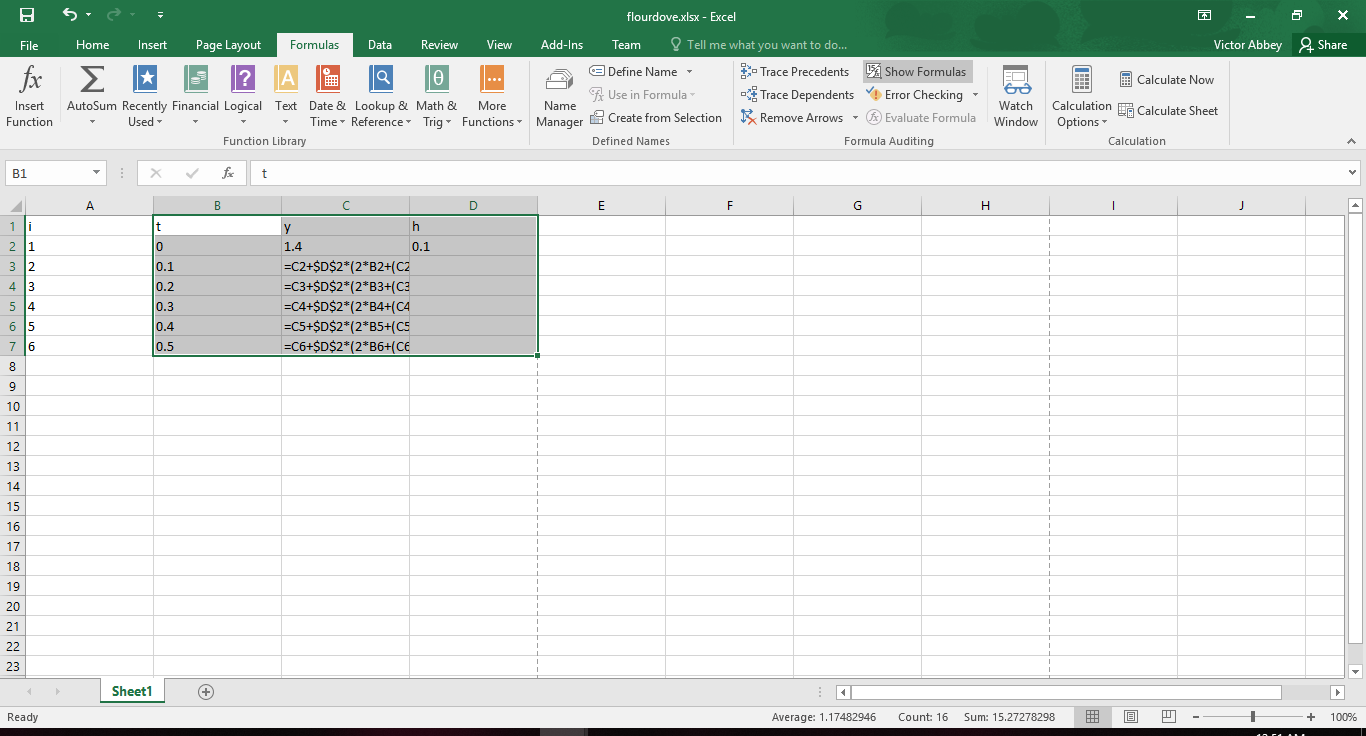 RESULT: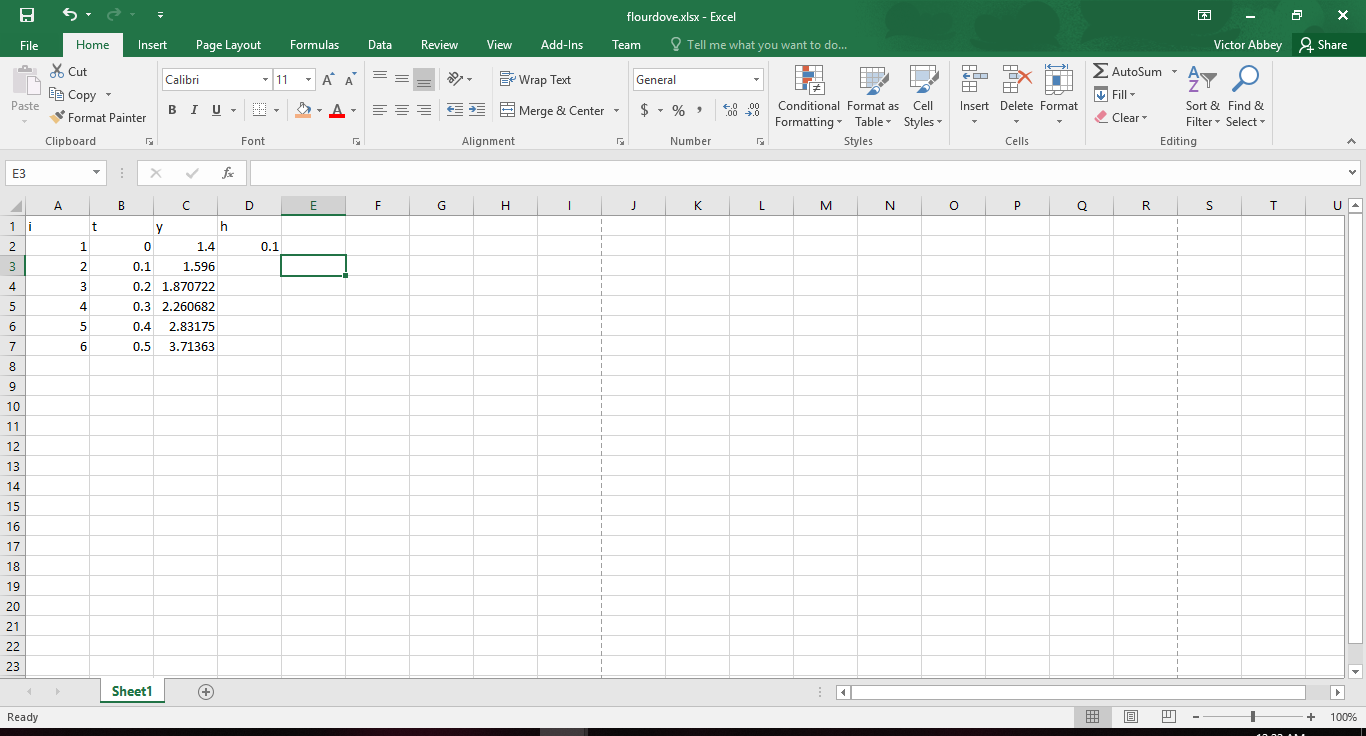 MATLAB CODE AND CODE RESULT{COMMANDWINDOW}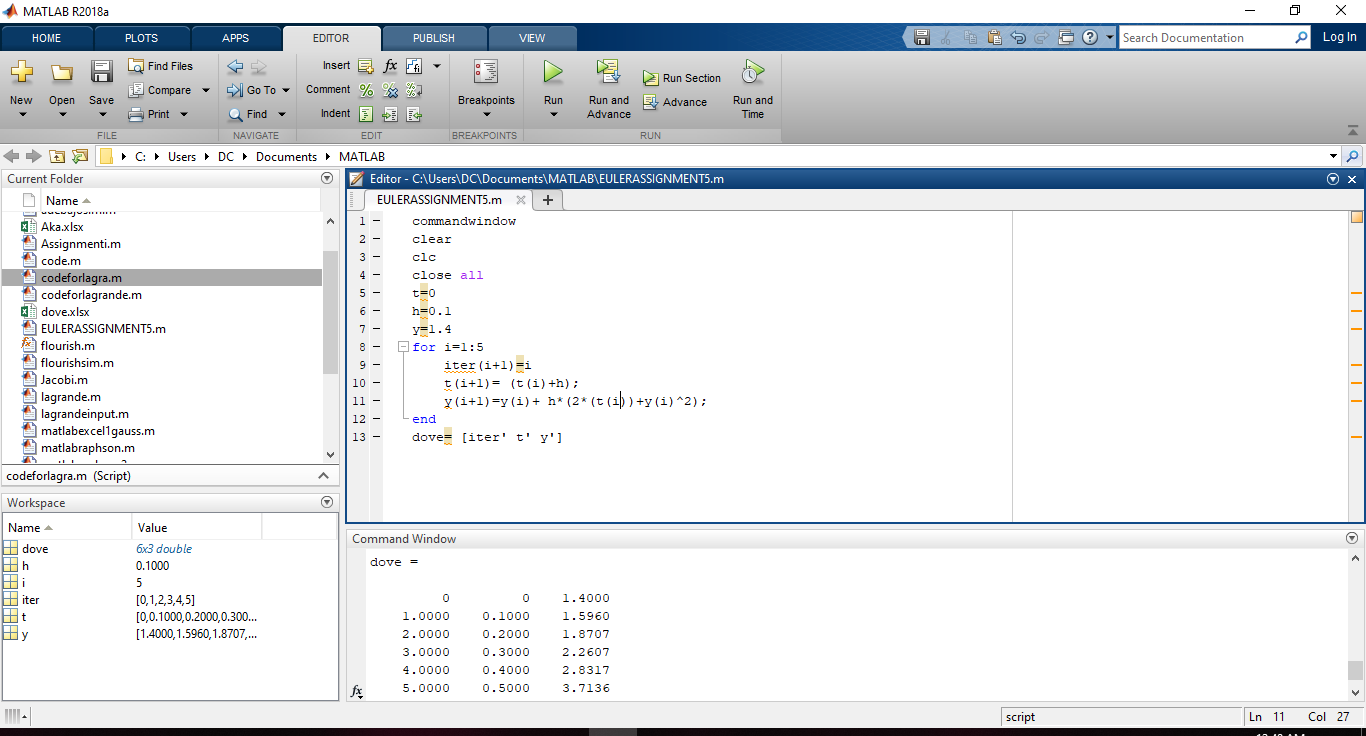 commandwindowclearclcclose allt=0h=0.1y=1.4for i=1:5    iter(i+1)=i    t(i+1)= (t(i)+h);    y(i+1)=y(i)+ h*(2*(t(i))+y(i)^2);enddove= [iter' t' y']SOLUTIONdove =         0               0        1.4000    1.0000    0.1000    1.5960    2.0000    0.2000    1.8707    3.0000    0.3000    2.2607    4.0000    0.4000    2.8317    5.0000    0.5000    3.7136QUESTION 2The dynamic models of oil quantities in three interconnecting tanks with one inlet and one outlet streams are as given in Equation (2)Q1 , Q2 and Q3 are the quantities of the oil in tanks 1, 2 and 3, respectively, at any time t. If at time t = 0, Q1 = Q2 = Q3 = 0 m3, with the aid of MATLAB, taking the simulation period to be from tinitial = 0 min to tfinal = 1200 min, plot the dynamic responses of Q1 , Q2 and Q3 on the same graph. Also, write the steady state values.SOLUTIONMATLAB CODE: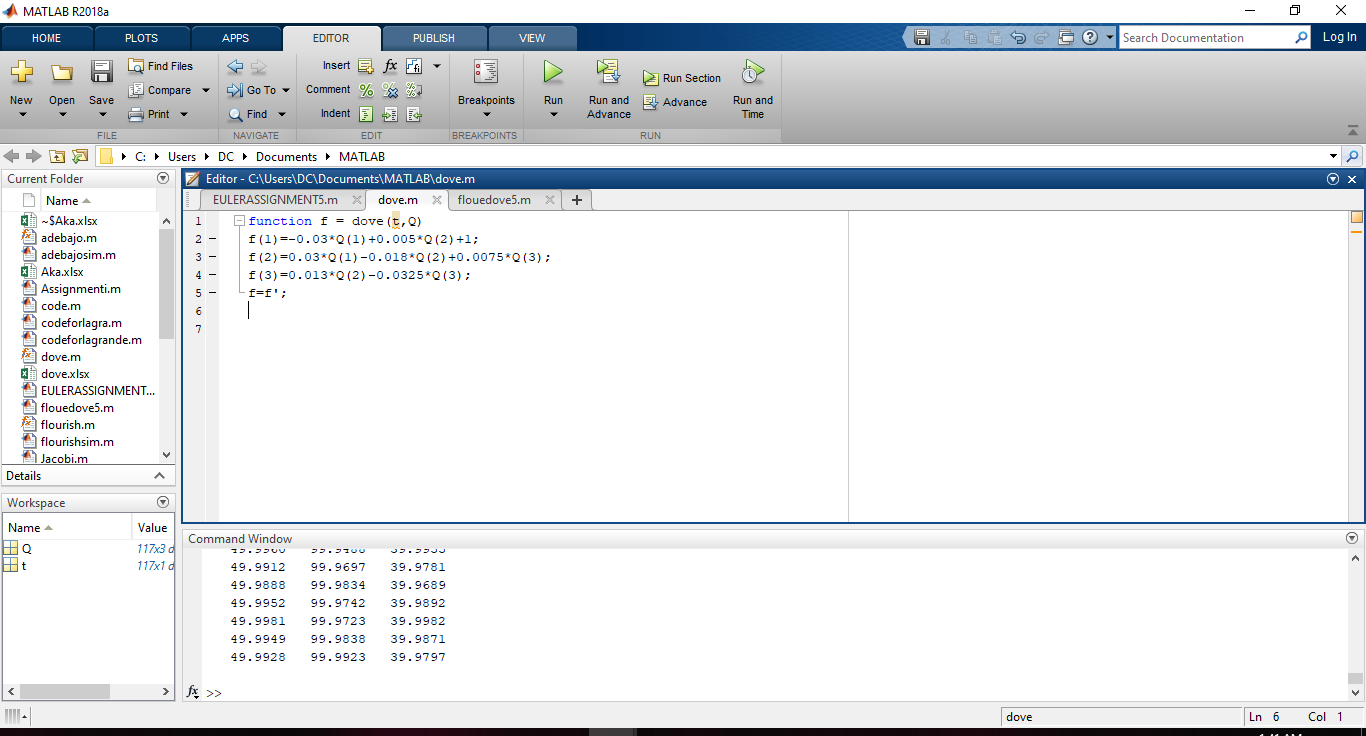 CODE2: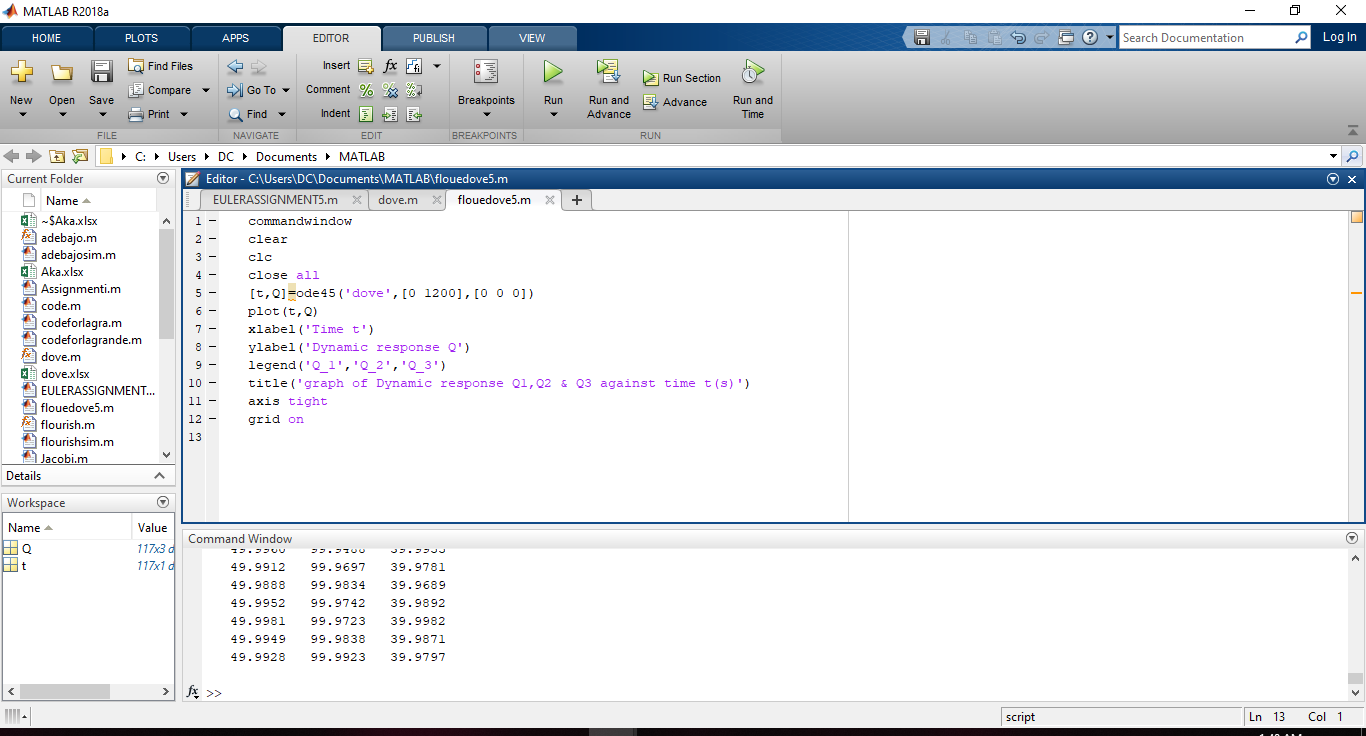 GRAPH RESULT: 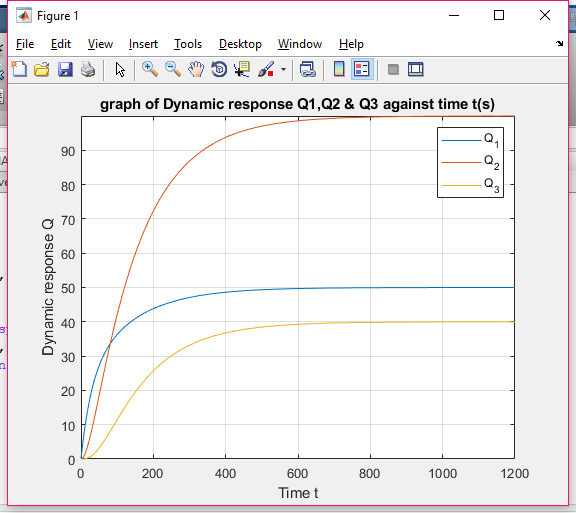 From the graph, the steady states values are:For Q1: 100For Q2: 50For Q3: 40WRITTENCODE1:function f = dove(t,Q)f(1)=-0.03*Q(1)+0.005*Q(2)+1;f(2)=0.03*Q(1)-0.018*Q(2)+0.0075*Q(3);f(3)=0.013*Q(2)-0.0325*Q(3);f=f';CODE 2:commandwindowclearclcclose all[t,Q]=ode45('dove',[0 1200],[0 0 0])plot(t,Q)xlabel('Time t')ylabel('Dynamic response Q')legend('Q_1','Q_2','Q_3')title('graph of Dynamic response Q1,Q2 & Q3 against time t(s)')axis tightgrid on